Администрация Переволочского сельского поселения Руднянского района Смоленской областиП О С Т А Н О В Л Е Н И Е от 28 апреля 2016 года        №62 Об утверждении схемы расположения земельного  участка                          В соответствии с п.3, п.13 ст.11.10 Земельного кодекса Российской Федерации        Администрация Переволочского сельского поселения Руднянского района Смоленской области   п о с т а н о в л я е т:        Утвердить схему расположения земельного участка из категории земель населенных пунктов площадью 4000 кв.м, расположенного по адресу: Смоленская область, Руднянский район, д. Переволочье, ул.Молодежная, д.14,  с разрешенным видом использования – Культурное развитие.Глава муниципального образования                                                                     Переволочского сельского поселенияРуднянского района Смоленской области                                 В.А. Черняков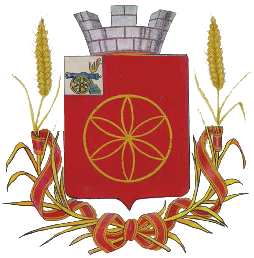 